Registrazione esame sostituivo del tirocinioSi dichiara che lo studente (nome e cognome)________________________numero dimatricola____________________ ha sostenuto in data____________________________l’esame di (denominazione esame)_______________________________________________________________________ con il docente (nome e cognome)__________________Tale esame è sostitutivo del tirocinio previsto dal curriculum di studi ed è da considerarsi approvato con numero______CFUData ______________________Il docente___________________Lo studente___________________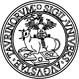 UNIVERSITÀ DEGLI STUDI DI TORINOScuola di Scienze Umanistiche